    Gast / Vereinsname + Mannschaftsbezeichnung:													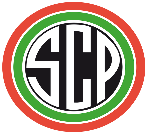 Datum / Uhrzeit:KONTAKTDATENERFASSUNG entsprechend HmbSARS-CoV-2-EindämmungsVONr.NachnameVornameStraßePLZOrtTelefonnummer